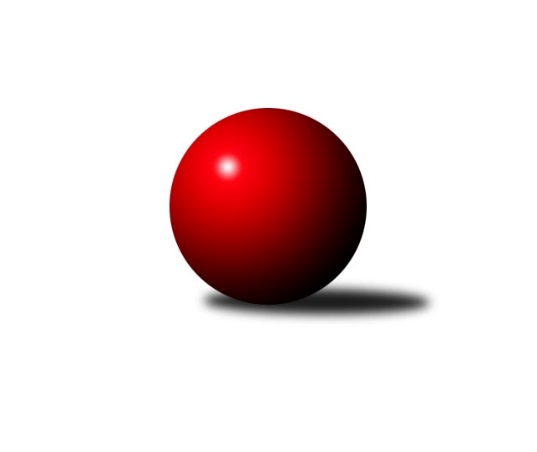 Č.12Ročník 2010/2011	18.5.2024 3. KLM C 2010/2011Statistika 12. kolaTabulka družstev:		družstvo	záp	výh	rem	proh	skore	sety	průměr	body	plné	dorážka	chyby	1.	HKK Olomouc ˝A˝	12	10	2	0	66.5 : 29.5 	(165.5 : 122.5)	3243	22	2163	1081	21.6	2.	TJ  Krnov ˝A˝	12	8	2	2	60.5 : 35.5 	(169.5 : 118.5)	3131	18	2114	1017	28.4	3.	TJ Sokol Machová ˝A˝	12	8	0	4	57.0 : 39.0 	(150.0 : 138.0)	3122	16	2099	1023	34.7	4.	TJ Horní Benešov ˝A˝	12	7	1	4	50.0 : 46.0 	(145.0 : 143.0)	3178	15	2158	1021	30	5.	KK Zábřeh ˝B˝	12	5	2	5	48.0 : 48.0 	(152.0 : 136.0)	3003	12	2028	974	26.8	6.	SKK Jeseník ˝A˝	12	5	2	5	48.0 : 48.0 	(136.5 : 151.5)	3111	12	2125	987	32.5	7.	TJ  Prostějov ˝A˝	12	6	0	6	46.0 : 50.0 	(142.0 : 146.0)	3118	12	2114	1004	30.8	8.	TJ Sokol Michálkovice ˝A˝	12	4	1	7	44.0 : 52.0 	(145.0 : 143.0)	3048	9	2076	973	37.3	9.	TJ Spartak Přerov ˝B˝	12	4	0	8	42.0 : 54.0 	(137.0 : 151.0)	3104	8	2107	997	29.9	10.	TJ Sokol Chvalíkovice ˝A˝	12	4	0	8	39.5 : 56.5 	(133.0 : 155.0)	3150	8	2142	1008	37.7	11.	HKK Olomouc ˝B˝	12	3	0	9	37.5 : 58.5 	(126.0 : 162.0)	3066	6	2096	970	35.8	12.	TJ Opava ˝B˝	12	3	0	9	37.0 : 59.0 	(126.5 : 161.5)	3050	6	2088	962	40.8Tabulka doma:		družstvo	záp	výh	rem	proh	skore	sety	průměr	body	maximum	minimum	1.	HKK Olomouc ˝A˝	6	5	1	0	35.0 : 13.0 	(87.0 : 57.0)	3285	11	3383	3225	2.	TJ Sokol Machová ˝A˝	6	5	0	1	33.0 : 15.0 	(80.0 : 64.0)	3179	10	3230	3121	3.	TJ Horní Benešov ˝A˝	6	5	0	1	30.0 : 18.0 	(80.0 : 64.0)	3157	10	3221	3112	4.	TJ  Krnov ˝A˝	6	4	1	1	32.0 : 16.0 	(89.0 : 55.0)	3160	9	3205	3094	5.	TJ Sokol Michálkovice ˝A˝	6	4	0	2	33.0 : 15.0 	(84.0 : 60.0)	3048	8	3124	2967	6.	KK Zábřeh ˝B˝	6	3	1	2	26.0 : 22.0 	(76.0 : 68.0)	3230	7	3325	3076	7.	TJ  Prostějov ˝A˝	6	3	0	3	24.0 : 24.0 	(74.0 : 70.0)	3085	6	3188	3035	8.	SKK Jeseník ˝A˝	6	1	2	3	23.0 : 25.0 	(66.0 : 78.0)	3037	4	3098	2989	9.	HKK Olomouc ˝B˝	6	2	0	4	22.0 : 26.0 	(62.5 : 81.5)	3096	4	3186	3005	10.	TJ Opava ˝B˝	6	2	0	4	21.0 : 27.0 	(68.5 : 75.5)	3029	4	3069	2931	11.	TJ Spartak Přerov ˝B˝	6	1	0	5	19.0 : 29.0 	(66.0 : 78.0)	3286	2	3376	3202	12.	TJ Sokol Chvalíkovice ˝A˝	6	1	0	5	17.5 : 30.5 	(66.0 : 78.0)	3018	2	3089	2954Tabulka venku:		družstvo	záp	výh	rem	proh	skore	sety	průměr	body	maximum	minimum	1.	HKK Olomouc ˝A˝	6	5	1	0	31.5 : 16.5 	(78.5 : 65.5)	3232	11	3385	3113	2.	TJ  Krnov ˝A˝	6	4	1	1	28.5 : 19.5 	(80.5 : 63.5)	3126	9	3273	3024	3.	SKK Jeseník ˝A˝	6	4	0	2	25.0 : 23.0 	(70.5 : 73.5)	3126	8	3204	3014	4.	TJ Sokol Machová ˝A˝	6	3	0	3	24.0 : 24.0 	(70.0 : 74.0)	3111	6	3217	3025	5.	TJ Spartak Přerov ˝B˝	6	3	0	3	23.0 : 25.0 	(71.0 : 73.0)	3074	6	3153	2932	6.	TJ  Prostějov ˝A˝	6	3	0	3	22.0 : 26.0 	(68.0 : 76.0)	3124	6	3284	2981	7.	TJ Sokol Chvalíkovice ˝A˝	6	3	0	3	22.0 : 26.0 	(67.0 : 77.0)	3151	6	3336	3024	8.	KK Zábřeh ˝B˝	6	2	1	3	22.0 : 26.0 	(76.0 : 68.0)	2965	5	3344	2580	9.	TJ Horní Benešov ˝A˝	6	2	1	3	20.0 : 28.0 	(65.0 : 79.0)	3186	5	3278	2954	10.	TJ Opava ˝B˝	6	1	0	5	16.0 : 32.0 	(58.0 : 86.0)	3058	2	3147	2955	11.	HKK Olomouc ˝B˝	6	1	0	5	15.5 : 32.5 	(63.5 : 80.5)	3081	2	3201	2940	12.	TJ Sokol Michálkovice ˝A˝	6	0	1	5	11.0 : 37.0 	(61.0 : 83.0)	3048	1	3140	2942Tabulka podzimní části:		družstvo	záp	výh	rem	proh	skore	sety	průměr	body	doma	venku	1.	HKK Olomouc ˝A˝	11	9	2	0	59.5 : 28.5 	(150.5 : 113.5)	3243	20 	4 	1 	0 	5 	1 	0	2.	TJ  Krnov ˝A˝	11	7	2	2	54.5 : 33.5 	(155.0 : 109.0)	3131	16 	3 	1 	1 	4 	1 	1	3.	TJ Horní Benešov ˝A˝	11	7	1	3	49.0 : 39.0 	(136.5 : 127.5)	3223	15 	5 	0 	1 	2 	1 	2	4.	TJ Sokol Machová ˝A˝	11	7	0	4	52.0 : 36.0 	(138.0 : 126.0)	3117	14 	5 	0 	1 	2 	0 	3	5.	KK Zábřeh ˝B˝	11	5	2	4	46.0 : 42.0 	(142.5 : 121.5)	2987	12 	3 	1 	2 	2 	1 	2	6.	SKK Jeseník ˝A˝	11	5	2	4	45.0 : 43.0 	(124.5 : 139.5)	3109	12 	1 	2 	2 	4 	0 	2	7.	TJ  Prostějov ˝A˝	11	5	0	6	38.0 : 50.0 	(121.0 : 143.0)	3116	10 	2 	0 	3 	3 	0 	3	8.	TJ Spartak Přerov ˝B˝	11	4	0	7	42.0 : 46.0 	(134.0 : 130.0)	3133	8 	1 	0 	5 	3 	0 	2	9.	TJ Sokol Chvalíkovice ˝A˝	11	4	0	7	36.5 : 51.5 	(122.0 : 142.0)	3149	8 	1 	0 	4 	3 	0 	3	10.	TJ Sokol Michálkovice ˝A˝	11	3	1	7	37.0 : 51.0 	(129.5 : 134.5)	3048	7 	3 	0 	2 	0 	1 	5	11.	HKK Olomouc ˝B˝	11	3	0	8	36.5 : 51.5 	(117.0 : 147.0)	3063	6 	2 	0 	4 	1 	0 	4	12.	TJ Opava ˝B˝	11	2	0	9	32.0 : 56.0 	(113.5 : 150.5)	3049	4 	2 	0 	4 	0 	0 	5Tabulka jarní části:		družstvo	záp	výh	rem	proh	skore	sety	průměr	body	doma	venku	1.	TJ  Prostějov ˝A˝	1	1	0	0	8.0 : 0.0 	(21.0 : 3.0)	3188	2 	1 	0 	0 	0 	0 	0 	2.	TJ Sokol Michálkovice ˝A˝	1	1	0	0	7.0 : 1.0 	(15.5 : 8.5)	3057	2 	1 	0 	0 	0 	0 	0 	3.	HKK Olomouc ˝A˝	1	1	0	0	7.0 : 1.0 	(15.0 : 9.0)	3277	2 	1 	0 	0 	0 	0 	0 	4.	TJ  Krnov ˝A˝	1	1	0	0	6.0 : 2.0 	(14.5 : 9.5)	3151	2 	1 	0 	0 	0 	0 	0 	5.	TJ Opava ˝B˝	1	1	0	0	5.0 : 3.0 	(13.0 : 11.0)	3075	2 	0 	0 	0 	1 	0 	0 	6.	TJ Sokol Machová ˝A˝	1	1	0	0	5.0 : 3.0 	(12.0 : 12.0)	3147	2 	0 	0 	0 	1 	0 	0 	7.	SKK Jeseník ˝A˝	1	0	0	1	3.0 : 5.0 	(12.0 : 12.0)	3098	0 	0 	0 	1 	0 	0 	0 	8.	TJ Sokol Chvalíkovice ˝A˝	1	0	0	1	3.0 : 5.0 	(11.0 : 13.0)	3061	0 	0 	0 	1 	0 	0 	0 	9.	KK Zábřeh ˝B˝	1	0	0	1	2.0 : 6.0 	(9.5 : 14.5)	3096	0 	0 	0 	0 	0 	0 	1 	10.	HKK Olomouc ˝B˝	1	0	0	1	1.0 : 7.0 	(9.0 : 15.0)	3201	0 	0 	0 	0 	0 	0 	1 	11.	TJ Horní Benešov ˝A˝	1	0	0	1	1.0 : 7.0 	(8.5 : 15.5)	2954	0 	0 	0 	0 	0 	0 	1 	12.	TJ Spartak Přerov ˝B˝	1	0	0	1	0.0 : 8.0 	(3.0 : 21.0)	2932	0 	0 	0 	0 	0 	0 	1 Zisk bodů pro družstvo:		jméno hráče	družstvo	body	zápasy	v %	dílčí body	sety	v %	1.	Leopold Jašek 	HKK Olomouc ˝B˝ 	10	/	12	(83%)	31	/	48	(65%)	2.	Petr Řepecký 	TJ Sokol Michálkovice ˝A˝ 	9	/	11	(82%)	29	/	44	(66%)	3.	Vojtěch Venclík 	TJ Spartak Přerov ˝B˝ 	9	/	11	(82%)	26.5	/	44	(60%)	4.	Vlastimil Kotrla 	TJ  Krnov ˝A˝ 	9	/	12	(75%)	36.5	/	48	(76%)	5.	Václav Smejkal 	SKK Jeseník ˝A˝ 	9	/	12	(75%)	30.5	/	48	(64%)	6.	Radek Havran 	HKK Olomouc ˝A˝ 	9	/	12	(75%)	30	/	48	(63%)	7.	Jiří Zezulka 	HKK Olomouc ˝A˝ 	8	/	10	(80%)	28	/	40	(70%)	8.	Jakub Smejkal 	SKK Jeseník ˝A˝ 	8	/	10	(80%)	24	/	40	(60%)	9.	Radek Stoklásek 	TJ Sokol Machová ˝A˝ 	8	/	10	(80%)	23.5	/	40	(59%)	10.	Vladimír Valenta 	TJ Sokol Chvalíkovice ˝A˝ 	8	/	11	(73%)	26.5	/	44	(60%)	11.	Jiří Němec 	HKK Olomouc ˝A˝ 	8	/	11	(73%)	26	/	44	(59%)	12.	Přemysl Žáček 	TJ  Krnov ˝A˝ 	8	/	12	(67%)	30.5	/	48	(64%)	13.	Bedřich Pluhař 	TJ  Krnov ˝A˝ 	8	/	12	(67%)	28	/	48	(58%)	14.	Milan Dovrtěl 	TJ Sokol Machová ˝A˝ 	8	/	12	(67%)	27	/	48	(56%)	15.	Vlastimil Grebeníček 	TJ Sokol Machová ˝A˝ 	8	/	12	(67%)	26	/	48	(54%)	16.	Kamil Kovařík 	TJ Horní Benešov ˝A˝ 	8	/	12	(67%)	25.5	/	48	(53%)	17.	Marian Hošek 	HKK Olomouc ˝A˝ 	7	/	10	(70%)	25.5	/	40	(64%)	18.	David Hendrych 	TJ Sokol Chvalíkovice ˝A˝ 	7	/	11	(64%)	22.5	/	44	(51%)	19.	Jiří Jedlička 	TJ  Krnov ˝A˝ 	7	/	12	(58%)	28	/	48	(58%)	20.	Jiří Michálek 	KK Zábřeh ˝B˝ 	7	/	12	(58%)	28	/	48	(58%)	21.	Josef Karafiát 	KK Zábřeh ˝B˝ 	7	/	12	(58%)	27.5	/	48	(57%)	22.	Milan Šula 	KK Zábřeh ˝B˝ 	7	/	12	(58%)	24.5	/	48	(51%)	23.	Jaroslav Michalík 	TJ Sokol Machová ˝A˝ 	7	/	12	(58%)	24.5	/	48	(51%)	24.	Vladimír Mánek 	TJ Spartak Přerov ˝B˝ 	6	/	10	(60%)	23	/	40	(58%)	25.	Josef Jurda 	TJ  Prostějov ˝A˝ 	6	/	10	(60%)	20.5	/	40	(51%)	26.	Michal Klich 	TJ Horní Benešov ˝A˝ 	6	/	11	(55%)	24	/	44	(55%)	27.	Michal Albrecht 	KK Zábřeh ˝B˝ 	6	/	11	(55%)	24	/	44	(55%)	28.	Milan Kanda 	TJ Spartak Přerov ˝B˝ 	6	/	11	(55%)	22.5	/	44	(51%)	29.	Roman Rolenc 	TJ  Prostějov ˝A˝ 	6	/	12	(50%)	27.5	/	48	(57%)	30.	Miroslav Míšek 	TJ Sokol Machová ˝A˝ 	6	/	12	(50%)	25	/	48	(52%)	31.	Michal Smejkal 	SKK Jeseník ˝A˝ 	6	/	12	(50%)	24.5	/	48	(51%)	32.	Václav Eichler 	TJ  Krnov ˝A˝ 	6	/	12	(50%)	24.5	/	48	(51%)	33.	Kamil Kubeša 	TJ Horní Benešov ˝A˝ 	6	/	12	(50%)	24	/	48	(50%)	34.	Václav Hrejzek 	TJ Sokol Michálkovice ˝A˝ 	6	/	12	(50%)	23	/	48	(48%)	35.	Jiří Kropáč 	HKK Olomouc ˝B˝ 	6	/	12	(50%)	21	/	48	(44%)	36.	Martin Marek 	KK Zábřeh ˝B˝ 	5	/	9	(56%)	21	/	36	(58%)	37.	Petr Vácha 	TJ Spartak Přerov ˝B˝ 	5	/	10	(50%)	21	/	40	(53%)	38.	Josef Čapka 	HKK Olomouc ˝B˝ 	5	/	10	(50%)	19.5	/	40	(49%)	39.	David Pospíšil 	HKK Olomouc ˝B˝ 	5	/	10	(50%)	19	/	40	(48%)	40.	Martin Bilíček 	TJ Horní Benešov ˝A˝ 	5	/	11	(45%)	25	/	44	(57%)	41.	Josef Jurášek 	TJ Sokol Michálkovice ˝A˝ 	5	/	12	(42%)	23	/	48	(48%)	42.	Miroslav Znojil 	TJ  Prostějov ˝A˝ 	5	/	12	(42%)	21	/	48	(44%)	43.	Martin Koraba 	TJ  Krnov ˝A˝ 	4.5	/	12	(38%)	22	/	48	(46%)	44.	Petr Schwalbe 	TJ Opava ˝B˝ 	4	/	5	(80%)	13	/	20	(65%)	45.	Pavel Hendrych 	TJ Opava ˝B˝ 	4	/	5	(80%)	11	/	20	(55%)	46.	Josef Šrámek 	HKK Olomouc ˝A˝ 	4	/	6	(67%)	14	/	24	(58%)	47.	Radek Malíšek 	HKK Olomouc ˝A˝ 	4	/	6	(67%)	12	/	24	(50%)	48.	Jiří Vrba 	SKK Jeseník ˝A˝ 	4	/	8	(50%)	16	/	32	(50%)	49.	Josef Hendrych 	TJ Sokol Chvalíkovice ˝A˝ 	4	/	8	(50%)	15.5	/	32	(48%)	50.	Petr Černohous 	TJ  Prostějov ˝A˝ 	4	/	8	(50%)	15	/	32	(47%)	51.	Jan Tögel 	HKK Olomouc ˝A˝ 	4	/	8	(50%)	14	/	32	(44%)	52.	Jakub Hendrych 	TJ Sokol Chvalíkovice ˝A˝ 	4	/	9	(44%)	18.5	/	36	(51%)	53.	Tomáš Rechtoris 	TJ Sokol Michálkovice ˝A˝ 	4	/	9	(44%)	18	/	36	(50%)	54.	Milan Jahn 	TJ Opava ˝B˝ 	4	/	9	(44%)	11.5	/	36	(32%)	55.	Miroslav Plachý 	TJ  Prostějov ˝A˝ 	4	/	10	(40%)	18	/	40	(45%)	56.	Jan Pernica 	TJ  Prostějov ˝A˝ 	4	/	11	(36%)	22.5	/	44	(51%)	57.	Josef Němec 	TJ Opava ˝B˝ 	4	/	11	(36%)	17.5	/	44	(40%)	58.	Vlastimil Skopalík 	TJ Horní Benešov ˝A˝ 	4	/	11	(36%)	16.5	/	44	(38%)	59.	Petr Šulák 	SKK Jeseník ˝A˝ 	3.5	/	12	(29%)	18	/	48	(38%)	60.	Marek Hynar 	TJ Sokol Chvalíkovice ˝A˝ 	3.5	/	12	(29%)	17.5	/	48	(36%)	61.	Michal Blažek 	TJ Opava ˝B˝ 	3	/	3	(100%)	8.5	/	12	(71%)	62.	Maciej Basista 	TJ Opava ˝B˝ 	3	/	4	(75%)	10	/	16	(63%)	63.	Pavel Čech 	TJ Sokol Michálkovice ˝A˝ 	3	/	4	(75%)	9.5	/	16	(59%)	64.	Martin Adámek 	TJ  Prostějov ˝A˝ 	3	/	5	(60%)	10.5	/	20	(53%)	65.	Michal Zych 	TJ Sokol Michálkovice ˝A˝ 	3	/	5	(60%)	10.5	/	20	(53%)	66.	Tomáš Sádecký 	KK Zábřeh ˝B˝ 	3	/	7	(43%)	14	/	28	(50%)	67.	Jiří Divila ml. 	TJ Spartak Přerov ˝B˝ 	3	/	7	(43%)	13.5	/	28	(48%)	68.	Martin Šumník 	TJ Sokol Chvalíkovice ˝A˝ 	3	/	8	(38%)	13.5	/	32	(42%)	69.	Jiří Divila st. 	TJ Spartak Přerov ˝B˝ 	3	/	9	(33%)	15	/	36	(42%)	70.	Dušan Říha 	HKK Olomouc ˝B˝ 	3	/	9	(33%)	12.5	/	36	(35%)	71.	Bohuslav Husek 	TJ Sokol Machová ˝A˝ 	3	/	11	(27%)	21	/	44	(48%)	72.	Josef Linhart 	TJ Sokol Michálkovice ˝A˝ 	3	/	12	(25%)	21	/	48	(44%)	73.	Milan Sekanina 	HKK Olomouc ˝B˝ 	2.5	/	9	(28%)	14	/	36	(39%)	74.	Martin Zaoral 	TJ  Prostějov ˝A˝ 	2	/	2	(100%)	6	/	8	(75%)	75.	Bohuslav Čuba 	TJ Horní Benešov ˝A˝ 	2	/	2	(100%)	6	/	8	(75%)	76.	Pavel Kovalčík 	TJ Opava ˝B˝ 	2	/	3	(67%)	6	/	12	(50%)	77.	Tomáš Valíček 	TJ Opava ˝B˝ 	2	/	3	(67%)	5	/	12	(42%)	78.	Marek Ollinger 	KK Zábřeh ˝B˝ 	2	/	4	(50%)	7	/	16	(44%)	79.	Vladimír Peter 	TJ Opava ˝B˝ 	2	/	5	(40%)	10	/	20	(50%)	80.	Miroslav Petřek ml.	TJ Horní Benešov ˝A˝ 	2	/	9	(22%)	16.5	/	36	(46%)	81.	Radek Hendrych 	TJ Sokol Chvalíkovice ˝A˝ 	2	/	9	(22%)	15	/	36	(42%)	82.	Jiří Fárek 	SKK Jeseník ˝A˝ 	1.5	/	12	(13%)	12.5	/	48	(26%)	83.	Zdeněk Černý 	TJ Horní Benešov ˝A˝ 	1	/	2	(50%)	5.5	/	8	(69%)	84.	Rostislav  Cundrla 	SKK Jeseník ˝A˝ 	1	/	2	(50%)	4.5	/	8	(56%)	85.	Karel Škrobánek 	TJ Opava ˝B˝ 	1	/	2	(50%)	4	/	8	(50%)	86.	Radek Husek 	TJ Sokol Machová ˝A˝ 	1	/	2	(50%)	2	/	8	(25%)	87.	Václav Kupka 	KK Zábřeh ˝B˝ 	1	/	3	(33%)	6	/	12	(50%)	88.	Jiří Vrba 	SKK Jeseník ˝A˝ 	1	/	3	(33%)	6	/	12	(50%)	89.	Vladimír Sedláček 	TJ Spartak Přerov ˝B˝ 	1	/	4	(25%)	5.5	/	16	(34%)	90.	Svatopluk Kříž 	TJ Opava ˝B˝ 	1	/	9	(11%)	13	/	36	(36%)	91.	Rudolf Haim 	TJ Opava ˝B˝ 	1	/	11	(9%)	14	/	44	(32%)	92.	Roman Beinhauer 	TJ Sokol Chvalíkovice ˝A˝ 	0	/	1	(0%)	2	/	4	(50%)	93.	Vlastimil Trulej 	TJ Sokol Chvalíkovice ˝A˝ 	0	/	1	(0%)	1	/	4	(25%)	94.	Leoš Hamrlíček 	TJ Sokol Machová ˝A˝ 	0	/	1	(0%)	1	/	4	(25%)	95.	Zdeněk Kment 	TJ Horní Benešov ˝A˝ 	0	/	1	(0%)	1	/	4	(25%)	96.	Zdeněk Chudožilov 	TJ  Prostějov ˝A˝ 	0	/	1	(0%)	1	/	4	(25%)	97.	Petr  Šulák ml. 	SKK Jeseník ˝A˝ 	0	/	1	(0%)	0.5	/	4	(13%)	98.	Daniel Dudek 	TJ Sokol Michálkovice ˝A˝ 	0	/	1	(0%)	0	/	4	(0%)	99.	Jan Zych 	TJ Sokol Michálkovice ˝A˝ 	0	/	2	(0%)	3	/	8	(38%)	100.	Petr Jurášek 	TJ Sokol Michálkovice ˝A˝ 	0	/	3	(0%)	4	/	12	(33%)	101.	Stanislav Beňa st.	TJ Spartak Přerov ˝B˝ 	0	/	3	(0%)	1.5	/	12	(13%)	102.	Marek  Navrátil 	TJ Spartak Přerov ˝B˝ 	0	/	4	(0%)	4.5	/	16	(28%)	103.	Aleš Čapka 	HKK Olomouc ˝A˝ 	0	/	6	(0%)	9.5	/	24	(40%)	104.	Svatopluk Hopjan 	HKK Olomouc ˝B˝ 	0	/	6	(0%)	4	/	24	(17%)Průměry na kuželnách:		kuželna	průměr	plné	dorážka	chyby	výkon na hráče	1.	TJ Spartak Přerov, 1-6	3297	2208	1089	24.3	(549.7)	2.	KK Zábřeh, 1-4	3213	2156	1057	28.8	(535.7)	3.	HKK Olomouc, 1-8	3177	2148	1028	32.5	(529.6)	4.	TJ Sokol Luhačovice, 1-4	3157	2144	1012	35.9	(526.3)	5.	 Horní Benešov, 1-4	3128	2120	1008	32.0	(521.4)	6.	TJ  Prostějov, 1-4	3081	2087	993	31.3	(513.6)	7.	TJ Opava, 1-4	3034	2078	955	36.9	(505.8)	8.	SKK Jeseník, 1-4	3008	2024	984	28.8	(501.5)	9.	TJ Sokol Bohumín, 1-4	2986	2057	929	34.4	(497.7)Nejlepší výkony na kuželnách:TJ Spartak Přerov, 1-6HKK Olomouc ˝A˝	3385	10. kolo	Milan Kanda 	TJ Spartak Přerov ˝B˝	602	7. koloTJ Spartak Přerov ˝B˝	3376	10. kolo	Jiří Michálek 	KK Zábřeh ˝B˝	600	5. koloKK Zábřeh ˝B˝	3344	5. kolo	Milan Kanda 	TJ Spartak Přerov ˝B˝	592	10. koloTJ Sokol Chvalíkovice ˝A˝	3336	7. kolo	Petr Vácha 	TJ Spartak Přerov ˝B˝	584	10. koloTJ Spartak Přerov ˝B˝	3321	8. kolo	Milan Šula 	KK Zábřeh ˝B˝	581	5. koloTJ Spartak Přerov ˝B˝	3310	7. kolo	Radek Malíšek 	HKK Olomouc ˝A˝	581	10. koloTJ  Prostějov ˝A˝	3284	1. kolo	Jiří Zezulka 	HKK Olomouc ˝A˝	580	10. koloTJ  Krnov ˝A˝	3273	3. kolo	Petr Vácha 	TJ Spartak Přerov ˝B˝	580	3. koloTJ Spartak Přerov ˝B˝	3261	1. kolo	Radek Havran 	HKK Olomouc ˝A˝	579	10. koloTJ Spartak Přerov ˝B˝	3244	3. kolo	Vojtěch Venclík 	TJ Spartak Přerov ˝B˝	577	10. koloKK Zábřeh, 1-4KK Zábřeh ˝B˝	3325	6. kolo	Michal Albrecht 	KK Zábřeh ˝B˝	605	6. koloKK Zábřeh ˝B˝	3297	3. kolo	Kamil Kovařík 	TJ Horní Benešov ˝A˝	578	6. koloHKK Olomouc ˝A˝	3285	8. kolo	Michal Albrecht 	KK Zábřeh ˝B˝	575	8. koloKK Zábřeh ˝B˝	3271	10. kolo	Martin Marek 	KK Zábřeh ˝B˝	575	3. koloTJ Horní Benešov ˝A˝	3259	6. kolo	Jiří Němec 	HKK Olomouc ˝A˝	573	8. koloKK Zábřeh ˝B˝	3258	8. kolo	Josef Karafiát 	KK Zábřeh ˝B˝	573	10. koloTJ  Prostějov ˝A˝	3198	10. kolo	Radek Hendrych 	TJ Sokol Chvalíkovice ˝A˝	572	3. koloKK Zábřeh ˝B˝	3154	1. kolo	Radek Havran 	HKK Olomouc ˝A˝	570	8. koloTJ Sokol Chvalíkovice ˝A˝	3152	3. kolo	Jiří Zezulka 	HKK Olomouc ˝A˝	567	8. koloTJ Sokol Machová ˝A˝	3146	4. kolo	Tomáš Sádecký 	KK Zábřeh ˝B˝	567	6. koloHKK Olomouc, 1-8HKK Olomouc ˝A˝	3383	5. kolo	Radek Havran 	HKK Olomouc ˝A˝	600	9. koloHKK Olomouc ˝A˝	3323	9. kolo	Jiří Zezulka 	HKK Olomouc ˝A˝	591	5. koloTJ Horní Benešov ˝A˝	3278	11. kolo	Jiří Zezulka 	HKK Olomouc ˝A˝	591	1. koloHKK Olomouc ˝A˝	3277	12. kolo	Michal Smejkal 	SKK Jeseník ˝A˝	585	5. koloHKK Olomouc ˝A˝	3258	7. kolo	Jaroslav Michalík 	TJ Sokol Machová ˝A˝	583	9. koloHKK Olomouc ˝A˝	3243	11. kolo	Václav Eichler 	TJ  Krnov ˝A˝	582	5. koloHKK Olomouc ˝A˝	3225	3. kolo	Miroslav Petřek ml.	TJ Horní Benešov ˝A˝	581	11. koloTJ  Krnov ˝A˝	3213	5. kolo	Radek Havran 	HKK Olomouc ˝A˝	578	7. koloHKK Olomouc ˝A˝	3205	1. kolo	Radek Havran 	HKK Olomouc ˝A˝	577	5. koloHKK Olomouc ˝B˝	3201	12. kolo	Jiří Němec 	HKK Olomouc ˝A˝	575	9. koloTJ Sokol Luhačovice, 1-4TJ Sokol Machová ˝A˝	3230	10. kolo	Jakub Smejkal 	SKK Jeseník ˝A˝	585	1. koloTJ Sokol Machová ˝A˝	3212	8. kolo	Petr Řepecký 	TJ Sokol Michálkovice ˝A˝	566	10. koloSKK Jeseník ˝A˝	3204	1. kolo	Vladimír Valenta 	TJ Sokol Chvalíkovice ˝A˝	557	5. koloTJ Sokol Machová ˝A˝	3181	5. kolo	Radek Stoklásek 	TJ Sokol Machová ˝A˝	556	8. koloTJ Sokol Machová ˝A˝	3174	6. kolo	Vlastimil Grebeníček 	TJ Sokol Machová ˝A˝	556	6. koloHKK Olomouc ˝B˝	3167	8. kolo	Michal Smejkal 	SKK Jeseník ˝A˝	555	1. koloTJ Sokol Chvalíkovice ˝A˝	3165	5. kolo	Miroslav Míšek 	TJ Sokol Machová ˝A˝	554	1. koloTJ Sokol Machová ˝A˝	3157	1. kolo	Vlastimil Grebeníček 	TJ Sokol Machová ˝A˝	554	8. koloTJ Spartak Přerov ˝B˝	3127	6. kolo	Dušan Říha 	HKK Olomouc ˝B˝	553	8. koloTJ Sokol Machová ˝A˝	3121	3. kolo	Jiří Divila ml. 	TJ Spartak Přerov ˝B˝	552	6. kolo Horní Benešov, 1-4TJ Horní Benešov ˝A˝	3221	5. kolo	Leopold Jašek 	HKK Olomouc ˝B˝	604	10. koloTJ Sokol Machová ˝A˝	3217	7. kolo	Kamil Kovařík 	TJ Horní Benešov ˝A˝	582	5. koloTJ Horní Benešov ˝A˝	3206	4. kolo	Kamil Kubeša 	TJ Horní Benešov ˝A˝	581	10. koloTJ  Krnov ˝A˝	3205	6. kolo	Kamil Kubeša 	TJ Horní Benešov ˝A˝	571	4. koloTJ  Krnov ˝A˝	3197	4. kolo	Marian Hošek 	HKK Olomouc ˝A˝	569	6. koloTJ Horní Benešov ˝A˝	3195	10. kolo	Kamil Kubeša 	TJ Horní Benešov ˝A˝	567	5. koloHKK Olomouc ˝A˝	3190	6. kolo	Přemysl Žáček 	TJ  Krnov ˝A˝	567	4. koloHKK Olomouc ˝B˝	3178	10. kolo	Bedřich Pluhař 	TJ  Krnov ˝A˝	566	11. koloTJ Horní Benešov ˝A˝	3176	7. kolo	Radek Havran 	HKK Olomouc ˝A˝	560	6. koloTJ  Krnov ˝A˝	3162	8. kolo	Jiří Zezulka 	HKK Olomouc ˝A˝	557	6. koloTJ  Prostějov, 1-4HKK Olomouc ˝A˝	3213	4. kolo	Jan Pernica 	TJ  Prostějov ˝A˝	591	12. koloTJ  Prostějov ˝A˝	3188	12. kolo	Jiří Zezulka 	HKK Olomouc ˝A˝	573	4. koloTJ Horní Benešov ˝A˝	3177	2. kolo	Miroslav Znojil 	TJ  Prostějov ˝A˝	554	12. koloTJ  Prostějov ˝A˝	3128	2. kolo	Radek Malíšek 	HKK Olomouc ˝A˝	552	4. koloSKK Jeseník ˝A˝	3108	7. kolo	Kamil Kubeša 	TJ Horní Benešov ˝A˝	550	2. koloTJ  Prostějov ˝A˝	3062	4. kolo	Petr Černohous 	TJ  Prostějov ˝A˝	548	11. koloTJ  Prostějov ˝A˝	3055	9. kolo	Roman Rolenc 	TJ  Prostějov ˝A˝	543	2. koloTJ  Prostějov ˝A˝	3044	7. kolo	Jakub Smejkal 	SKK Jeseník ˝A˝	542	7. koloTJ  Prostějov ˝A˝	3035	11. kolo	Václav Smejkal 	SKK Jeseník ˝A˝	542	7. koloTJ Sokol Machová ˝A˝	3029	11. kolo	Radek Havran 	HKK Olomouc ˝A˝	541	4. koloTJ Opava, 1-4TJ  Prostějov ˝A˝	3156	6. kolo	Vladimír Valenta 	TJ Sokol Chvalíkovice ˝A˝	557	12. koloHKK Olomouc ˝A˝	3113	2. kolo	Vladimír Valenta 	TJ Sokol Chvalíkovice ˝A˝	556	8. koloTJ Sokol Chvalíkovice ˝A˝	3089	4. kolo	Jiří Němec 	HKK Olomouc ˝A˝	552	2. koloSKK Jeseník ˝A˝	3087	10. kolo	Roman Rolenc 	TJ  Prostějov ˝A˝	549	6. koloTJ Opava ˝B˝	3075	12. kolo	Martin Adámek 	TJ  Prostějov ˝A˝	545	6. koloTJ  Krnov ˝A˝	3070	10. kolo	Pavel Hendrych 	TJ Opava ˝B˝	544	10. koloTJ Opava ˝B˝	3069	2. kolo	Václav Smejkal 	SKK Jeseník ˝A˝	542	10. koloTJ Opava ˝B˝	3068	10. kolo	Maciej Basista 	TJ Opava ˝B˝	541	12. koloTJ Opava ˝B˝	3064	8. kolo	Josef Němec 	TJ Opava ˝B˝	540	8. koloTJ Sokol Chvalíkovice ˝A˝	3061	12. kolo	Vladimír Valenta 	TJ Sokol Chvalíkovice ˝A˝	540	10. koloSKK Jeseník, 1-4TJ Spartak Přerov ˝B˝	3153	2. kolo	Milan Kanda 	TJ Spartak Přerov ˝B˝	571	2. koloTJ Sokol Machová ˝A˝	3147	12. kolo	Bohuslav Husek 	TJ Sokol Machová ˝A˝	550	12. koloSKK Jeseník ˝A˝	3098	12. kolo	Václav Smejkal 	SKK Jeseník ˝A˝	546	12. koloSKK Jeseník ˝A˝	3055	11. kolo	Jakub Smejkal 	SKK Jeseník ˝A˝	546	2. koloSKK Jeseník ˝A˝	3051	6. kolo	Jiří Michálek 	KK Zábřeh ˝B˝	542	11. koloSKK Jeseník ˝A˝	3039	2. kolo	Jiří Vrba 	SKK Jeseník ˝A˝	541	12. koloTJ  Krnov ˝A˝	3024	9. kolo	Jakub Smejkal 	SKK Jeseník ˝A˝	541	9. koloTJ Sokol Michálkovice ˝A˝	3017	6. kolo	Jaroslav Michalík 	TJ Sokol Machová ˝A˝	541	12. koloSKK Jeseník ˝A˝	2991	9. kolo	Petr Vácha 	TJ Spartak Přerov ˝B˝	539	2. koloSKK Jeseník ˝A˝	2989	4. kolo	Jakub Smejkal 	SKK Jeseník ˝A˝	538	12. koloTJ Sokol Bohumín, 1-4TJ Sokol Michálkovice ˝A˝	3124	7. kolo	Václav Hrejzek 	TJ Sokol Michálkovice ˝A˝	550	7. koloTJ Sokol Michálkovice ˝A˝	3077	5. kolo	Pavel Čech 	TJ Sokol Michálkovice ˝A˝	549	7. koloTJ Sokol Michálkovice ˝A˝	3062	2. kolo	Václav Hrejzek 	TJ Sokol Michálkovice ˝A˝	541	12. koloTJ Sokol Michálkovice ˝A˝	3057	12. kolo	Jiří Michálek 	KK Zábřeh ˝B˝	531	9. koloTJ Spartak Přerov ˝B˝	3044	11. kolo	Bedřich Pluhař 	TJ  Krnov ˝A˝	531	7. koloTJ  Krnov ˝A˝	3031	7. kolo	Milan Kanda 	TJ Spartak Přerov ˝B˝	528	11. koloTJ Sokol Michálkovice ˝A˝	3001	11. kolo	Petr Řepecký 	TJ Sokol Michálkovice ˝A˝	527	9. koloTJ  Prostějov ˝A˝	2981	5. kolo	Josef Jurášek 	TJ Sokol Michálkovice ˝A˝	527	7. koloTJ Sokol Michálkovice ˝A˝	2967	9. kolo	Dušan Říha 	HKK Olomouc ˝B˝	523	2. koloHKK Olomouc ˝B˝	2956	2. kolo	Kamil Kovařík 	TJ Horní Benešov ˝A˝	523	12. koloČetnost výsledků:	8.0 : 0.0	2x	7.0 : 1.0	6x	6.5 : 1.5	1x	6.0 : 2.0	19x	5.0 : 3.0	8x	4.0 : 4.0	5x	3.5 : 4.5	1x	3.0 : 5.0	16x	2.5 : 5.5	1x	2.0 : 6.0	11x	1.0 : 7.0	1x	0.0 : 8.0	1x